เขตพื้นที่การศึกษาประถมศึกษาเพชรบุรี  เขต 1แบบทดสอบสาระการเรียนรู้ภาษาต่างประเทศ                              ชั้นประถมศึกษาปีที่ 1จำนวน  30  ข้อ                                                                  เวลา  60  นาทีPart 1: Choose the best answer.1.ข้อใดจับคู่ได้ถูกต้อง a.	P  -  bb.	D  -  dc.	B  -  p2. คำใดมีเสียงพยัญชนะต้นเหมือนกับคำว่า “bird”          a. bat                              b. pin                             c. fan3.  one plus  two  is __________. a. oneb. twoc. three4. I am a student.  (ต 1.1  ป.1/3)                        a.   	                b.                              	                c.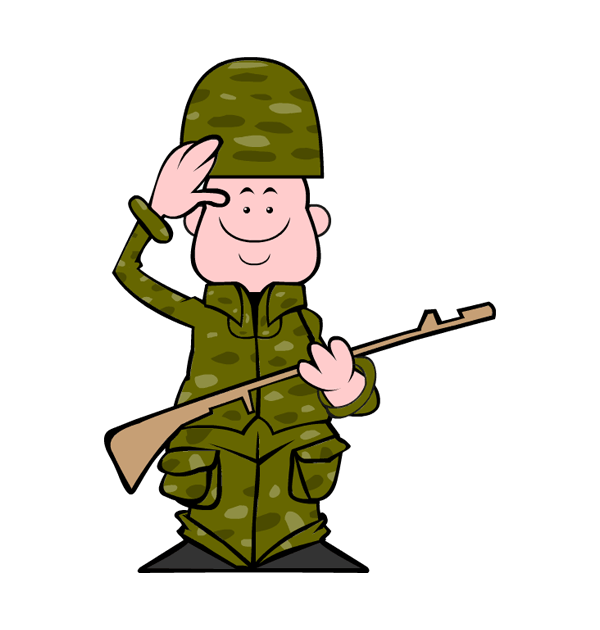 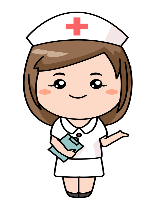 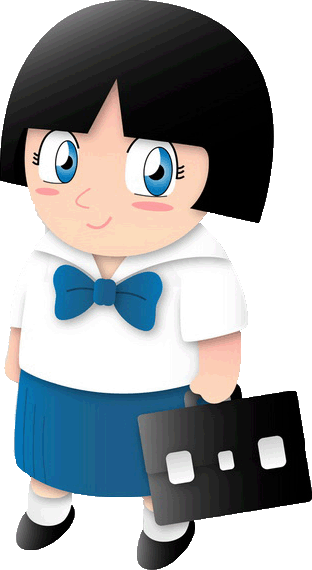 5. Three apples.   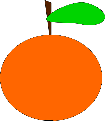    a.                                                                                                                                                                                                                               b.   c.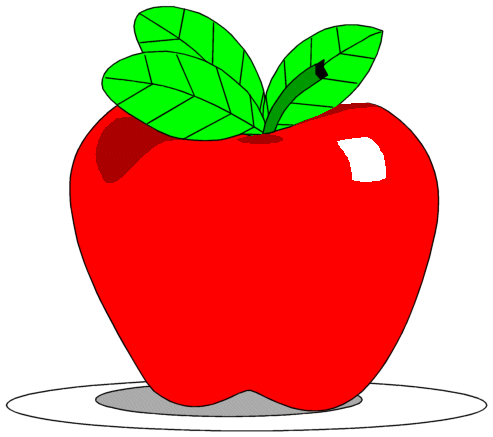 6. How many cats do you have?   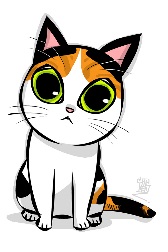      	a. Two.		     	b. Four.    	c. Six.7.  a very tall animal                            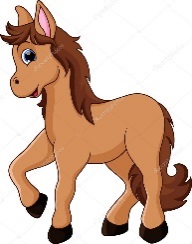 	a. 	b.                                    		c. 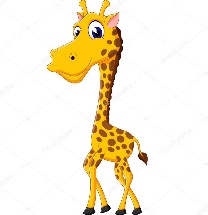 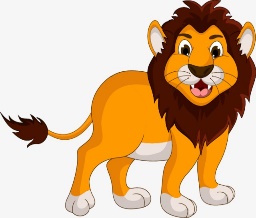 8. four legs and long neck                          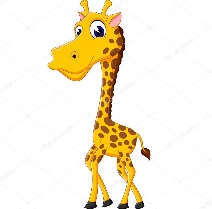 	a. 		b.                                    		c. 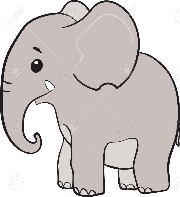 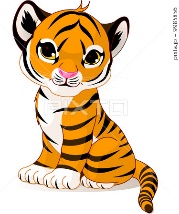 9. What shape is it?	 a. Circleb. Starc. Square10. จากภาพเติมประโยคให้ถูกต้อง    The fish is small and the ______________ .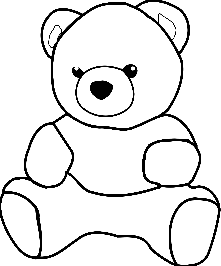      	a.  bear is big    	b.  cat is big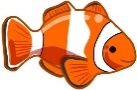      	c.  fish is big11.    				      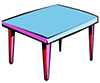 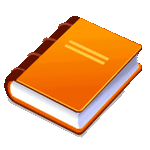 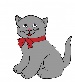 a. The book is on the table.b. The cat is on the table.c. The book is under the table.12.  Teacher says:  “Clap your hands, please”นักเรียนควรทำอย่างไร a.	  	b. 	  		c.	 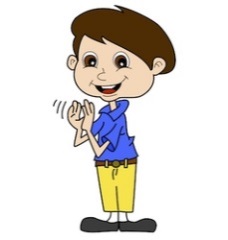 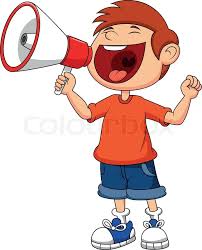 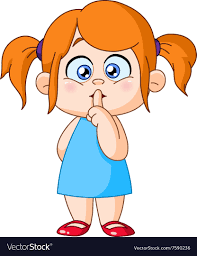 13.  คุณครูพูดว่า “Sit down, please”   นักเรียนควรทำอย่างไร a. Run away.b. Open the door.c. Sit on the chair.14.  คุณครูพูดว่า “Look at the book on page 5” นักเรียนควรทำอย่างไร a. Go to the library.b. Open the book.c.  Water the plants.15.  คุณครูพูดว่า “Let’s sing a song.”  นักเรียนควรทำอย่างไร a.  		b.    		c.      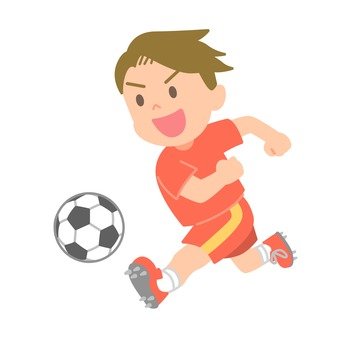 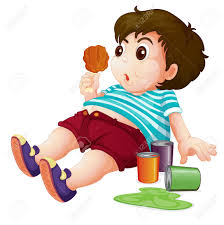 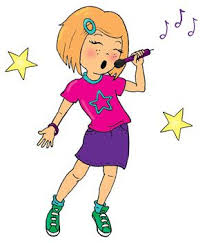 16. A: How old are you?          B: …………………………….     	a. I am fine.      	b. I am a student.    	c. I am seven years old.17. Can I have a pencil please?   a. It is a pen.b. Yes, you canc. No, thank you.18. Jane is 45 years old.    a. He is my father.                                      Jane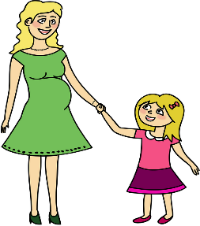 b. She is my mother.c. He is my brother.19. เมื่อนักเรียนขออนุญาตครูออกไปนอกห้องจะพูดอย่างไร 	a. May I come in?	b. May I go out, please?	c. Can I have some water?20.    A: I forgot my pencil._____________.	         B: You can borrow mine.a. Open your book.         b. Can I borrow one?c. Listen to the teacher.21.  Bobby:  Hi. What’s your name?           Tom:     ____________________. a. Fine              b. Good bye                c. My name is Tom. 22.  Jane:   Can I have your pencil, please?   Jimmy:  Here you are.Jane: 	_____________________         a. Fine.                 b. Hello.                 c. Thank you.23.  Sam:  	I’m sorry. I have to go home? 		    	Jenny:	It’s okay, Sam. ____________________.         a. How are you         b. See you tomorrow         c. Thank you very much24. 	Jane: Good morning, Jack.			 	Jack: ___________________ a. Good bye, Jane.         b. Good morning, Jane.         c. Good afternoon, Ann.Part 2: ListeningListen and choose the best answer.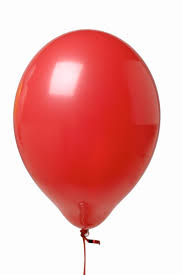 25.	                                     	a. Yes.				b. No.26.                  			(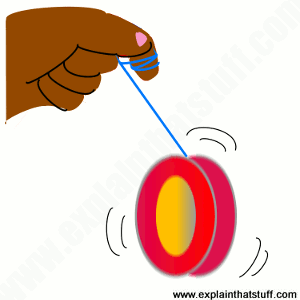 	a. Yes				b. No27. Who am I?  	a. A banana              b. A coconut            c. A strawberry28. What am I?  	a. A cow                   b. A chicken             c. An elephant29.  A:  Who’s Tom?				   	 B:  He is my __________________.a. brother                 b. mother                 c. father30.  A:  How is Tom’s mother? 				 B:  She is _________________ . a. sick                     b. good                      c. not wellเขตพื้นที่การศึกษาประถมศึกษาเพชรบุรี  เขต 1แบบทดสอบสาระการเรียนรู้ภาษาต่างประเทศ                              ชั้นประถมศึกษาปีที่ 1จำนวน  30  ข้อ                                                                  เวลา  60  นาทีPart 1: Choose the best answer.1.ข้อใดจับคู่ได้ถูกต้อง (ต 1.1 ป.1/2) a.	P  -  bb.	D  -  dc.	B  -  p2. คำใดมีเสียงพยัญชนะต้นเหมือนกับคำว่า “bird”  (ต 1.1  ป.1/2)         a. bat                              b. pin                             c. fan3.  one plus  two  is __________. (ต 3.1 ป.1/1)a. oneb. twoc. three4. I am a student.  (ต 1.1  ป.1/3)                        a.   	                b.                              	                c.5. Three apples.   (ต 1.1  ป.1/3)                           a.                                                                                                                                                                                                                               b.   c.6. How many cats do you have?   ( ต1.3 ป.1/1)      	a. Two.		     	b. Four.    	c. Six.7.  a very tall animal    (ต 1.1  ป.1/3)                        	a. 	b.                                    		c. 8. four legs and long neck  (ต 1.1  ป.1/3)                        	a. 		b.                                    		c. 9. What shape is it?	 (ต 3.1 ป.1/1) a. Circleb. Starc. Square10. จากภาพเติมประโยคให้ถูกต้อง    (ต 1.3 ป. 1/1 )The fish is small and the ______________.     	a. bear is big    	b. cat is big     	c. fish is big11.    				 (ต 1.3 ป. 1/1 )a. The book is on the table.b. The cat is on the table.c. The book is under the table.12.  Teacher says:  “Clap your hands, please” นักเรียนควรทำอย่างไร (ต 1.1 ป.1/1)a.	  	b. 	  		c.	 13.  คุณครูพูดว่า “Sit down, please”   นักเรียนควรทำอย่างไร (ต 1.1 ป.1/1)a. Run away.b. Open the door.c. Sit on the chair.14.  คุณครูพูดว่า “Look at the book on page 5” นักเรียนควรทำอย่างไร (ต 1.1 ป.1/1)a. Go to the library.b. Open the book.c. Water the plants.15.  คุณครูพูดว่า “Let’s sing a song.”  นักเรียนควรทำอย่างไร (ต 1.1 ป.1/1)a.  		b.    		c.      16. A: How old are you?     ( ต 1.2 ป. 1/4 )     B: …………………………….     	a. I am fine.      	b. I am a student.    	c. I am seven years old.17. Can I have a pencil please?   (ต 4.1 ป.1/1)a. It is a pen.b. Yes, you canc. No, thank you.18. Jane is 45 years old.    ( ต 1.3 ป. 1/1 )a. He is my father.                                      Janeb. She is my mother.c. He is my brother.19. เมื่อนักเรียนขออนุญาตครูออกไปนอกห้องจะพูดอย่างไร (ต 4.1 ป.1/1)	a. May I come in?	b. May I go out, please?	c. Can I have some water?20.    A: I forgot my pencil._____________.	(ต 4.1 ป.1/1)         B: You can borrow mine.a. Open your book. 	b. Can I borrow one?c. Listen to the teacher.21.  Bobby:  Hi. What’s your name?      (ต 1.2 ป. 1/1 )         Tom:     ____________________. a. Fine         b. Good bye         c. My name is Tom. 22.  Jane:   Can I have your pencil, please?   ( ต 1.2 ป. 1/1 )   Jimmy:  Here you are.Jane: 	_____________________a. Fine.                b. Hello.                  c. Thank you.23.  Sam:  	I’m sorry. I have to go home? 		  ( ต 1.2 ป. 1/1 )   	Jenny:	It’s okay, Sam. ____________________.          a. How are you          b. See you tomorrow          c. Thank you very much24. 	Jane: Good morning, Jack.			 ( ต 1.2 ป. 1/1 )	Jack: ___________________ a. Good bye, Jane.         b. Good morning, Jane.        c. Good afternoon, Ann.Part 2: ListeningListen and choose the best answer.25.	                                     (ต 1.1 ป. 1/4) 	a. Yes.				b. No.26.                  			(ต 1.1 ป. 1/4)	a. Yes				b. No27. Who am I?  ( ต 1.1 ป. 1/4 )	a. A banana              b. A coconut               c. A strawberry28. What am I?  ( ต 1.1 ป. 1/4 )	a. A cow                 b. A chicken                 c. An elephant29.  A:  Who’s Tom?				 ( ต 1.2 ป. 1/4 )   	 B:  He is my __________________.a. brother              b. mother                    c. father30.  A:  How is Tom’s mother? 			( ต 1.2 ป. 1/4 )	 B:  She is  _________________ . a. sick                   b. good                 c. not wellListening script: Part Twoข้อ 25.            Is it a balloon?ข้อ 26 	Is it a kite?ข้อ 27        I am a yellow and sweet. Take off my peel before you eat me.ข้อ 28 	I have four legs. I live in the field. You can drink my milk.ข้อ 29		Tom is a teacher. He is forty years old. He is my father.ข้อ 30.   		Jane:  Hi, Tom.       	Tom:  Hi, Jane.	  	Jane:  How are you?       	    Tom:  I’m fine.	       Jane:  How is your mother?            Tom:  She is good.Answer Keys:ข้อเฉลยข้อเฉลย1b16c2a17b3c18b4a19b5c20b6a21c7a22c8b23b9a24b10a25a11a26b12a27a13c28a14b29c15c30b